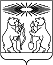 гп Северо-ЕнисейскийО признании утратившим силу постановления администрации Северо-Енисейского района «Об утверждении Административного регламента предоставления муниципальной услуги «Прием заявлений о зачислении в муниципальные образовательные организации, реализующие программы общего образования на территории Северо-Енисейского района»В целях приведения в соответствие нормативно-правовой базы администрации Северо-Енисейского района в связи с  принятием нового административного регламента «Прием заявлений о зачислении в муниципальные образовательные организации, реализующие программы общего образования», утвержденного постановлением администрации Северо-Енисейского района от 22.12.2023 № 558-п, руководствуясь статьей 34 Устава Северо-Енисейского района, ПОСТАНОВЛЯЮ:1.  Признать утратившим силу постановление администрации Северо-Енисейского района от 26.12.2022 № 618-п «Об утверждении административного регламента предоставления муниципальной услуги «Прием заявлений о зачислении в муниципальные образовательные организации, реализующие программы общего образования на территории Северо-Енисейского района». 2.  Настоящее постановление вступает в силу со дня опубликования в газете «Северо-Енисейский вестник», подлежит размещению на официальном сайте Северо-Енисейского района в информационно-телекоммуникационной сети «Интернет» (www.admse.ru) и распространяется на правоотношения, возникшие с 22.12.2023.Глава Северо-Енисейского района		А.Н. РябцевАДМИНИСТРАЦИЯ СЕВЕРО-ЕНИСЕЙСКОГО РАЙОНАПОСТАНОВЛЕНИЕ  АДМИНИСТРАЦИЯ СЕВЕРО-ЕНИСЕЙСКОГО РАЙОНАПОСТАНОВЛЕНИЕ  «29» декабря 2023 г.№ 598-п